Overzicht Prenten Argus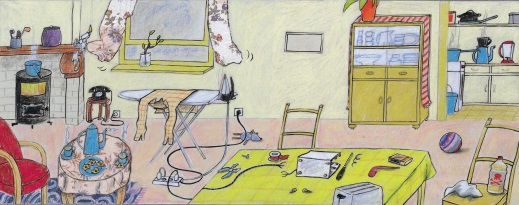 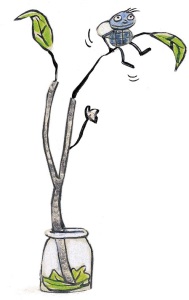 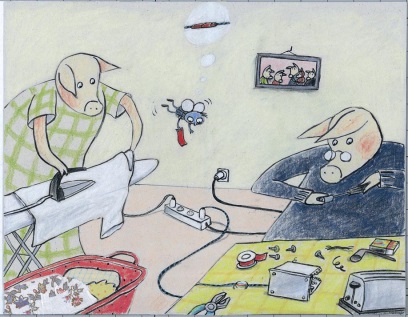                      Argus 1a                                                  Argus 2a                                       Argus 2b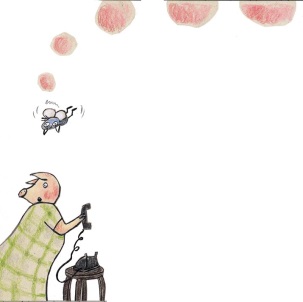 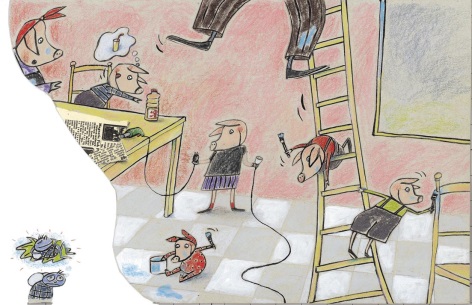 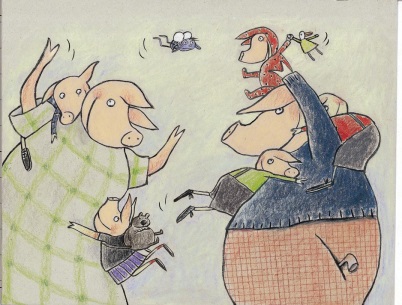            Argus 3a                                             Argus 3b                                                      Argus 4a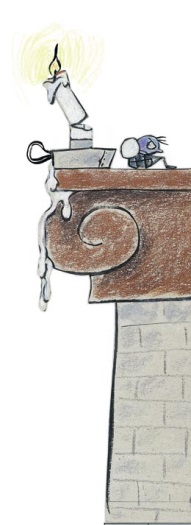 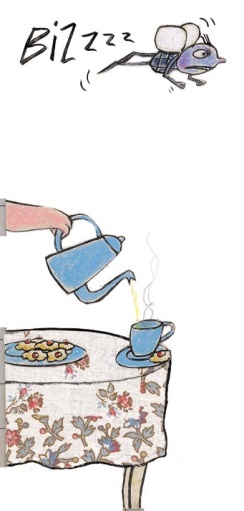 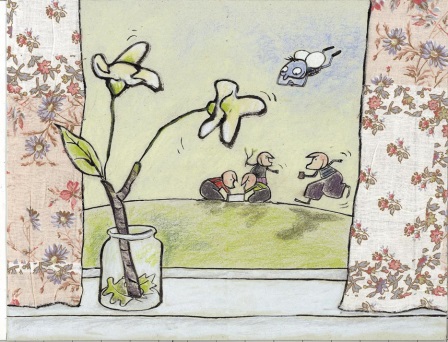        Argus 4b                                                    Argus 5a                                              Argus 5b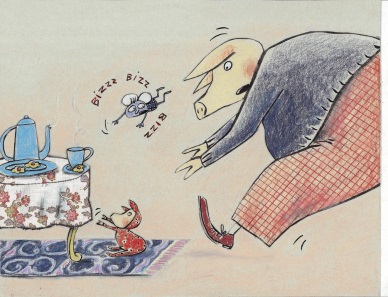 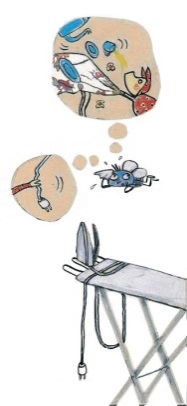 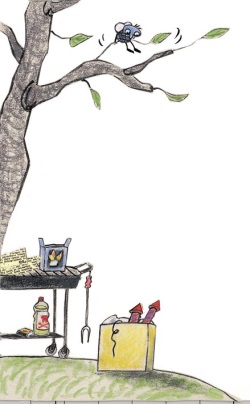            Argus  6a                                                         Argus 6b                                         Argus 7a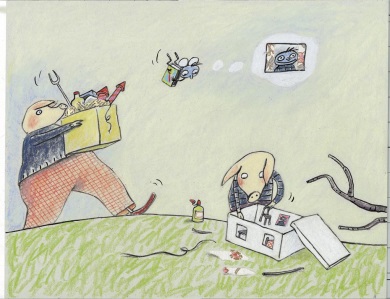 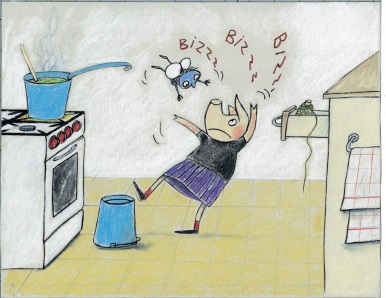 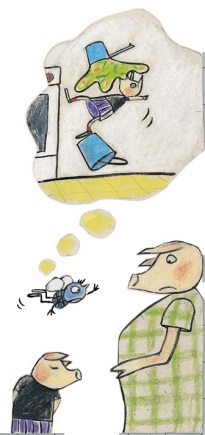              Argus 7b                                                    Argus 8a                                            Argus 8b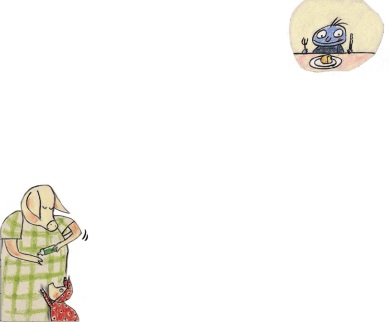 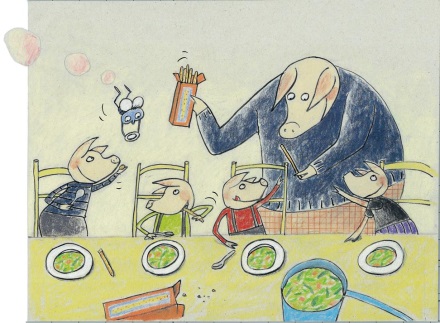 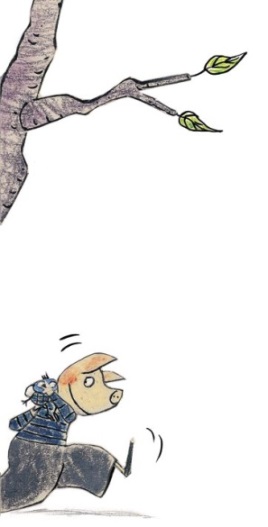                Argus 9a                                                         Argus 9b                                          Argus 10a                                           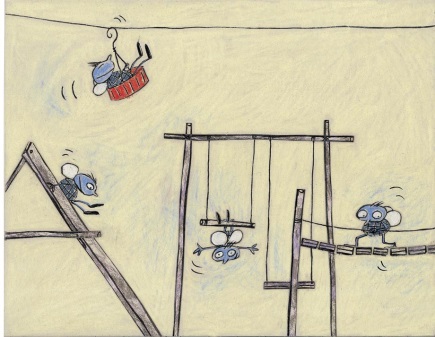 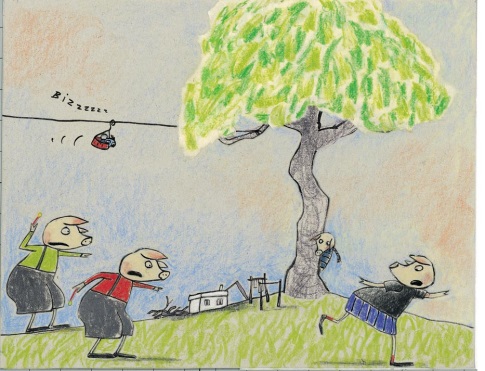 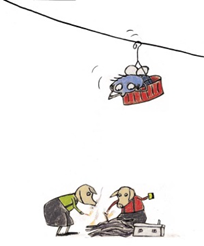                Argus 10b                                                     Argus 11a                                                 Argus 11b                                  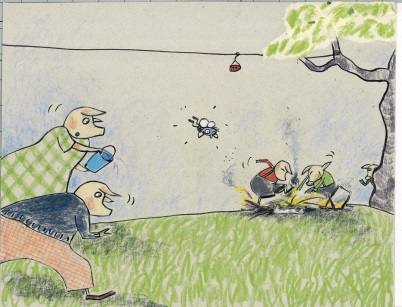 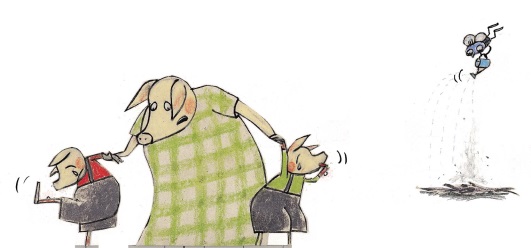 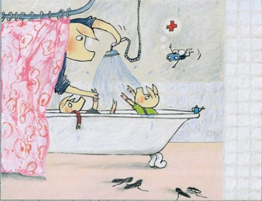                 Argus 12a                                                Argus 12b                                                Argus 13a                                                   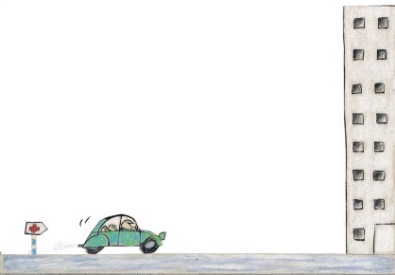 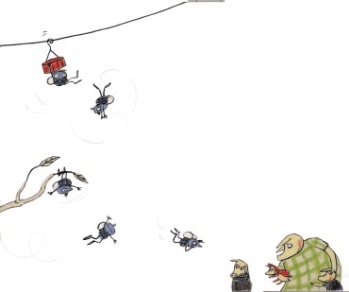 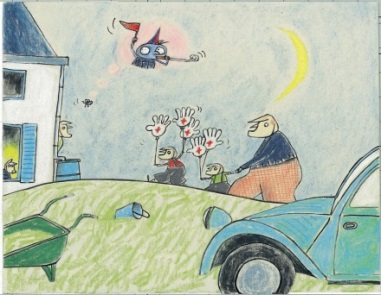                      Argus 13b                                                  Argus 14a                                        Argus 14b                                             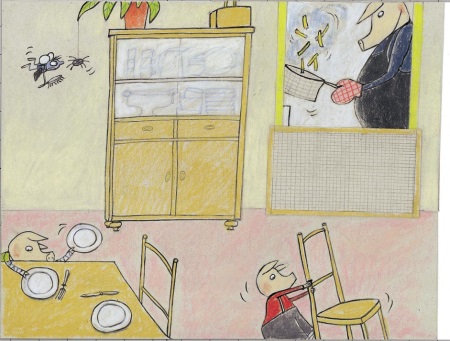 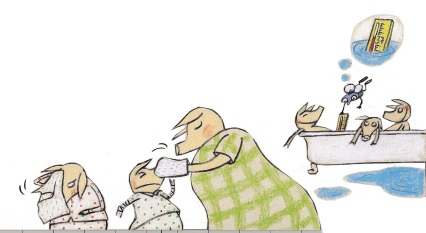 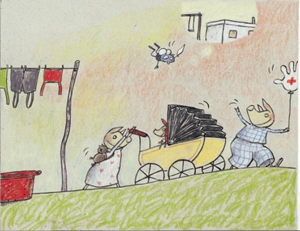                Argus 15a                                                  Argus 15b                                         Argus 16a                                                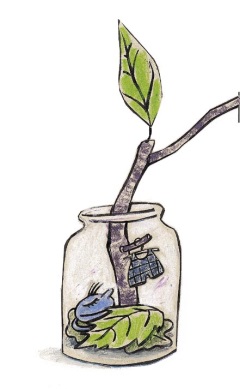 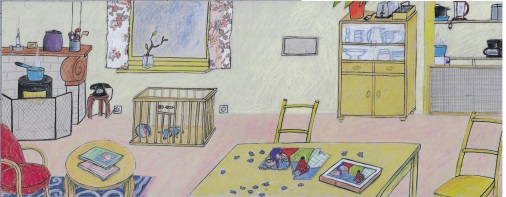 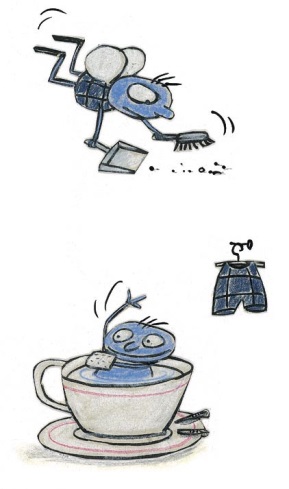                Argus 16b                                           Argus 17                                                      Argus 0 